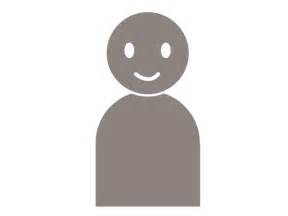 自己紹介を記載してくださいお名前担当するサービス対人援助職経験障害福祉の経験課題を通して気づいた地域の特性こんな（サビ管・児発管）になりたい演習に向けた意気込み